                     Старшая группа (5-6 лет)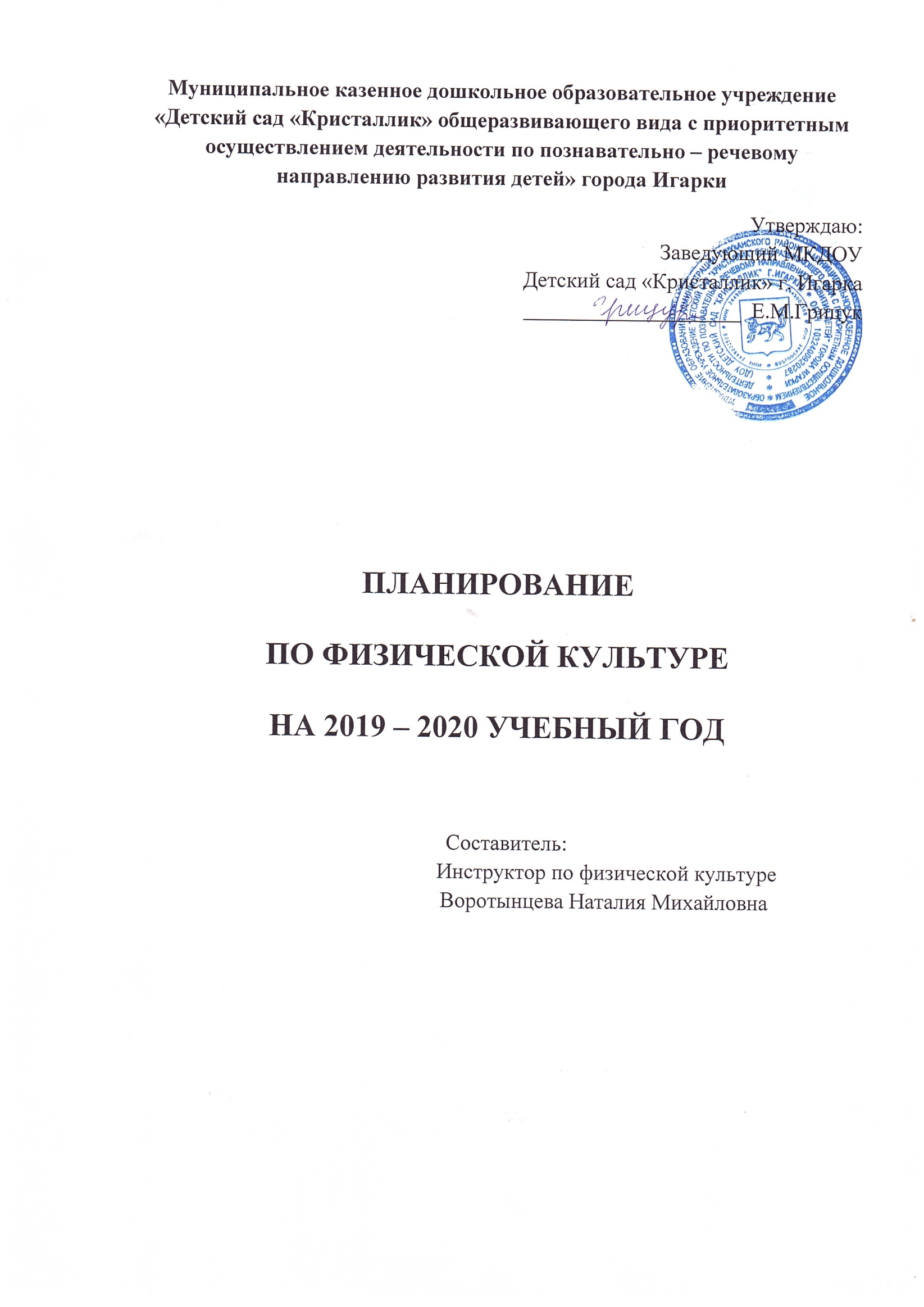 АббревиатураОРУ – общеразвивающие упражненияОВД – основные виды движенийП/и – подвижная играМп/и – малоподвижная играСЕНТЯБРЬОКТЯБРЬНОЯБРЬДЕКАБРЬЯНВАРЬФЕВРАЛЬМАРТАПРЕЛЬМАЙЧастныезадачи:Обучение расчёту по порядку в шеренге.Закрепление навыков ходьбы по гимнастической скамье, перешагивая через предметы; бросания мяча вверх, о землю и ловли его двумя руками, построения в круг в движении.Совершенствование ползания на четвереньках.Обучение расчёту по порядку в шеренге.Закрепление навыков ходьбы по гимнастической скамье, перешагивая через предметы; бросания мяча вверх, о землю и ловли его двумя руками, построения в круг в движении.Совершенствование ползания на четвереньках.Обучение расчёту по порядку в шеренге.Закрепление навыков ходьбы по гимнастической скамье, перешагивая через предметы; бросания мяча вверх, о землю и ловли его двумя руками, построения в круг в движении.Совершенствование ползания на четвереньках.Обучение расчёту по порядку в шеренге.Закрепление навыков ходьбы по гимнастической скамье, перешагивая через предметы; бросания мяча вверх, о землю и ловли его двумя руками, построения в круг в движении.Совершенствование ползания на четвереньках.Интеграция: познавательное, речевое, социально-коммуникативное и художественно-эстетическое развитиеИнтеграция: познавательное, речевое, социально-коммуникативное и художественно-эстетическое развитиеИнтеграция: познавательное, речевое, социально-коммуникативное и художественно-эстетическое развитиеИнтеграция: познавательное, речевое, социально-коммуникативное и художественно-эстетическое развитиеИнтеграция: познавательное, речевое, социально-коммуникативное и художественно-эстетическое развитиеРазвивающая среда: физкультурный зал, гимнастические скамьи, мячи большого диаметра, набивные мячи малого диаметра, флажки,гимнастические маты, конусы, обручи d = 60см, короткие ленты, музыкальный центрРазвивающая среда: физкультурный зал, гимнастические скамьи, мячи большого диаметра, набивные мячи малого диаметра, флажки,гимнастические маты, конусы, обручи d = 60см, короткие ленты, музыкальный центрРазвивающая среда: физкультурный зал, гимнастические скамьи, мячи большого диаметра, набивные мячи малого диаметра, флажки,гимнастические маты, конусы, обручи d = 60см, короткие ленты, музыкальный центрРазвивающая среда: физкультурный зал, гимнастические скамьи, мячи большого диаметра, набивные мячи малого диаметра, флажки,гимнастические маты, конусы, обручи d = 60см, короткие ленты, музыкальный центрРазвивающая среда: физкультурный зал, гимнастические скамьи, мячи большого диаметра, набивные мячи малого диаметра, флажки,гимнастические маты, конусы, обручи d = 60см, короткие ленты, музыкальный центрТеманедели1 неделя2 неделя3 неделя4 неделяТеманеделиНаш любимый детский сад, тебе каждый из нас радНаш любимый детский сад, тебе каждый из нас радОсень, осень, в гости мы просимОсень, осень, в гости мы просимСтроевыеХодьба в обход - перестроение из колонны по одному в круг в движенииХодьба в обход - перестроение из колонны по одному в круг в движенииРасчёт по порядку в шеренге, ходьба в обход - перестроение из колонны по одному в круг в движенииРасчёт по порядку в шеренге, ходьба в обход - перестроение из колонны по одному в круг в движенииОРУБез предметаБез предметаС мячомС мячомОВДПрыжки на двух ногах на месте по 30 прыжков 3-4 раза, чередуя с ходьбойХодьба по гимнастической скамье, перешагивая через набивные мячиБросание мяча вверх, о землю и ловля его двумя рукамиПолзание на четвереньках по прямой, толкая мяч головой (3-4м)ОВДПолзание на четвереньках между предметами в чередовании с бегомПрыжки на двух ногах на месте по 30 прыжков 3-4 раза, чередуя с ходьбойХодьба по гимнастической скамье, перешагивая через набивные мячиБросание мяча вверх, о землю и ловля его двумя рукамиОВДБросание мяча вверх и ловля его двумя рукамиПолзание на четвереньках между предметами в чередовании с бегомПрыжки на двух ногах на месте по 30 прыжков 3-4 раза, чередуя с ходьбойХодьба по гимнастической скамье, перешагивая через набивные мячиП/и«Ловишка»«Ловишка, бери ленту»«Посадка картошки»«Быстро возьми предмет (яблоко)»Мп/и«Не урони мяч»«Кто ушёл?»«Собери осенние листочки»«За дровами мы пойдем?»Итоговые мероприятия(спортивные развлечения)«Мы – дружные ребята»«Мы – дружные ребята»«Разноцветная осень»«Разноцветная осень»Частныезадачи:Обучение ходьбе через центр в колонне по одному, с последующим выполнением команды «Направо(налево) в обход – марш!»Закрепление навыков прыжков на двух ногах на месте; ходьбы по гимнастической скамье, перешагивая через предметы; бросания мяча вверх, о землю и ловли его двумя руками; ходьбы по наклонной доске.Совершенствование ползания на четвереньках по прямой и между предметами.Обучение ходьбе через центр в колонне по одному, с последующим выполнением команды «Направо(налево) в обход – марш!»Закрепление навыков прыжков на двух ногах на месте; ходьбы по гимнастической скамье, перешагивая через предметы; бросания мяча вверх, о землю и ловли его двумя руками; ходьбы по наклонной доске.Совершенствование ползания на четвереньках по прямой и между предметами.Обучение ходьбе через центр в колонне по одному, с последующим выполнением команды «Направо(налево) в обход – марш!»Закрепление навыков прыжков на двух ногах на месте; ходьбы по гимнастической скамье, перешагивая через предметы; бросания мяча вверх, о землю и ловли его двумя руками; ходьбы по наклонной доске.Совершенствование ползания на четвереньках по прямой и между предметами.Обучение ходьбе через центр в колонне по одному, с последующим выполнением команды «Направо(налево) в обход – марш!»Закрепление навыков прыжков на двух ногах на месте; ходьбы по гимнастической скамье, перешагивая через предметы; бросания мяча вверх, о землю и ловли его двумя руками; ходьбы по наклонной доске.Совершенствование ползания на четвереньках по прямой и между предметами.Интеграция: познавательное, речевое, социально-коммуникативное и художественно-эстетическое развитиеИнтеграция: познавательное, речевое, социально-коммуникативное и художественно-эстетическое развитиеИнтеграция: познавательное, речевое, социально-коммуникативное и художественно-эстетическое развитиеИнтеграция: познавательное, речевое, социально-коммуникативное и художественно-эстетическое развитиеИнтеграция: познавательное, речевое, социально-коммуникативное и художественно-эстетическое развитиеРазвивающая среда: физкультурный зал, мячи большого диаметра, набивные мячи среднего диаметра, флажки, гимнастическая стена,гимнастические маты, гимнастическая скамья, конусы, «топор», набивные мешочки, музыкальный центрРазвивающая среда: физкультурный зал, мячи большого диаметра, набивные мячи среднего диаметра, флажки, гимнастическая стена,гимнастические маты, гимнастическая скамья, конусы, «топор», набивные мешочки, музыкальный центрРазвивающая среда: физкультурный зал, мячи большого диаметра, набивные мячи среднего диаметра, флажки, гимнастическая стена,гимнастические маты, гимнастическая скамья, конусы, «топор», набивные мешочки, музыкальный центрРазвивающая среда: физкультурный зал, мячи большого диаметра, набивные мячи среднего диаметра, флажки, гимнастическая стена,гимнастические маты, гимнастическая скамья, конусы, «топор», набивные мешочки, музыкальный центрРазвивающая среда: физкультурный зал, мячи большого диаметра, набивные мячи среднего диаметра, флажки, гимнастическая стена,гимнастические маты, гимнастическая скамья, конусы, «топор», набивные мешочки, музыкальный центрТеманедели1 неделя2 неделя3 неделя4 неделяТеманеделиНам подарки Осень даритО профессиях мы знаем, для себя их выбираемО профессиях мы знаем, для себя их выбираемНаши крылатые друзьяСтроевыеХодьба через центр в колонне по одному, уходя в обход (направо, налево)Ходьба через центр в колонне по одному, уходя в обход (направо, налево)Ходьба через центр в колонне по одному, уходя в обход (направо, налево)Ходьба через центр в колонне по одному, уходя в обход (направо, налево)ОРУС флажкамиС флажкамиБез предметаБез предметаОВДПрыжки на двух ногах на месте, на одной ноге поочерёдно в чередовании с ходьбойХодьба по наклонной доске прямо и бокомБросание мяча вверх, о землю и ловля его одной рукой (руки чередовать)Ползание на четвереньках между предметами с набивным мешочком на спине, в чередовании с ходьбой с мешочком на головеОВДПолзание на четвереньках по прямой, толкая мяч головой (3-4м)Прыжки на двух ногах на месте, на одной ноге поочерёдно в чередовании с ходьбойХодьба по наклонной доске прямо и бокомБросание мяча вверх, о землю и ловля его одной рукой (руки чередовать)ОВДХодьба по гимнастической скамье, перешагивая через набивные мячиПолзание на четвереньках по прямой, толкая мяч головой (3-4м)Прыжки на двух ногах на месте, на одной ноге поочерёдно в чередовании с ходьбойХодьба по наклонной доске прямо и бокомП/и«Хлебец»«На арене цирка»«Рыбачок»«Сокол и лиса»»Мп/и«Мельница»«Кузнец»«Топор»«Птицелов»Итоговые мероприятия(спортивные развлечения)«Осенние эстафеты»«Кем быть?» (испытания в профессиях)«Кем быть?» (испытания в профессиях)«Птичья столовая»Частныезадачи:Обучение ходьбе через центр в колонне по два, размыканию от середины влево, вправо; ходьбе по гимнастической скамье, приседая на середине, бросанию мяча вверх и ловле его двумя руками с хлопком.Закрепление навыков прыжков на двух ногах, одной ноге с продвижением вперёд; бросания мяча вверх, о землю и ловли его двумя руками; ползания по гимнастической скамье на четвереньках.Совершенствование ползания на четверенькахОбучение ходьбе через центр в колонне по два, размыканию от середины влево, вправо; ходьбе по гимнастической скамье, приседая на середине, бросанию мяча вверх и ловле его двумя руками с хлопком.Закрепление навыков прыжков на двух ногах, одной ноге с продвижением вперёд; бросания мяча вверх, о землю и ловли его двумя руками; ползания по гимнастической скамье на четвереньках.Совершенствование ползания на четверенькахОбучение ходьбе через центр в колонне по два, размыканию от середины влево, вправо; ходьбе по гимнастической скамье, приседая на середине, бросанию мяча вверх и ловле его двумя руками с хлопком.Закрепление навыков прыжков на двух ногах, одной ноге с продвижением вперёд; бросания мяча вверх, о землю и ловли его двумя руками; ползания по гимнастической скамье на четвереньках.Совершенствование ползания на четверенькахОбучение ходьбе через центр в колонне по два, размыканию от середины влево, вправо; ходьбе по гимнастической скамье, приседая на середине, бросанию мяча вверх и ловле его двумя руками с хлопком.Закрепление навыков прыжков на двух ногах, одной ноге с продвижением вперёд; бросания мяча вверх, о землю и ловли его двумя руками; ползания по гимнастической скамье на четвереньках.Совершенствование ползания на четверенькахИнтеграция: познавательное, речевое, социально-коммуникативное и художественно-эстетическое развитиеИнтеграция: познавательное, речевое, социально-коммуникативное и художественно-эстетическое развитиеИнтеграция: познавательное, речевое, социально-коммуникативное и художественно-эстетическое развитиеИнтеграция: познавательное, речевое, социально-коммуникативное и художественно-эстетическое развитиеИнтеграция: познавательное, речевое, социально-коммуникативное и художественно-эстетическое развитиеРазвивающая среда: физкультурный зал, мячи большого диаметра, набивные мешочки, флажки, гимнастическая стена, гимнастическиепалки, гимнастические маты, гимнастическая скамья, конусы, музыкальный центр, маска медведя, обручи d = 60смРазвивающая среда: физкультурный зал, мячи большого диаметра, набивные мешочки, флажки, гимнастическая стена, гимнастическиепалки, гимнастические маты, гимнастическая скамья, конусы, музыкальный центр, маска медведя, обручи d = 60смРазвивающая среда: физкультурный зал, мячи большого диаметра, набивные мешочки, флажки, гимнастическая стена, гимнастическиепалки, гимнастические маты, гимнастическая скамья, конусы, музыкальный центр, маска медведя, обручи d = 60смРазвивающая среда: физкультурный зал, мячи большого диаметра, набивные мешочки, флажки, гимнастическая стена, гимнастическиепалки, гимнастические маты, гимнастическая скамья, конусы, музыкальный центр, маска медведя, обручи d = 60смРазвивающая среда: физкультурный зал, мячи большого диаметра, набивные мешочки, флажки, гимнастическая стена, гимнастическиепалки, гимнастические маты, гимнастическая скамья, конусы, музыкальный центр, маска медведя, обручи d = 60смТеманедели1 неделя2 неделя3 неделя4 неделяТеманеделиНаша Родина – РоссияНаша Родина – РоссияПо тропинкам мы идеи и природу познаемМой дом и все, что в немСтроевыеХодьба через центр в колонне по два - размыкание от середины влево, вправоХодьба через центр в колонне по два - размыкание от середины влево, вправоХодьба через центр в колонне по два - размыкание от середины влево, вправоХодьба через центр в колонне по два - размыкание от середины влево, вправоОРУС флажкамиС флажкамиС гимнастической палкойС гимнастической палкойОВДПрыжки на двух ногах с продвижением вперёд из обруча в обручХодьба по гимнастической скамье, приседая на серединеБросание мяча вверх и ловля его двумя руками с хлопкомПолзание по гимнастической скамье на четверенькахОВДПолзание на четвереньках между предметами с набивным мешочком на спине, в чередовании с ходьбой с мешочком на головеПрыжки на двух ногах с продвижением вперёд из обруча в обручХодьба по гимнастической скамье, приседая на серединеБросание мяча вверх и ловля его двумя руками с хлопкомОВДБросание мяча вверх, о землю и ловля его одной рукой (руки чередовать)Ползание на четвереньках между предметами с набивным мешочком на спине, в чередовании с ходьбой с мешочком на головеПрыжки на двух ногах с продвижением вперёд из обруча в обручХодьба по гимнастической скамье, приседая на серединеП/и«Почта»«По горам, по долам»«У медведя во бору»«Наведи порядок»Мп/и«Ветер веет над полями»«Найди и промолчи»«Мы по лесу погуляли»«Собери пару»Итоговые мероприятия(спортивные развлечения)«Мы разные, но так похожи» (народные игры)«Мы разные, но так похожи» (народные игры)«Путешествие по лесу»«Домашние хлопоты»Частныезадачи:Обучение смыканию приставными шагами, ходьбе из колонны по два в колонну по одному (направо, налево) в обход; ходьбе по гимнастической скамье, прокатывая перед собой мяч двумя руками.Закрепление навыков ходьбы через центр в колонне по два; размыкания от середины влево, вправо; прыжков на двух ногах через предметы; ползания по гимнастической скамье на четвереньках; бросания мяча вверх, о землю и ловли его двумя руками; ползания по гимнастической скамье на животе подтягиваясь двумя руками; перебрасывания мяча друг другу различными способами.Обучение смыканию приставными шагами, ходьбе из колонны по два в колонну по одному (направо, налево) в обход; ходьбе по гимнастической скамье, прокатывая перед собой мяч двумя руками.Закрепление навыков ходьбы через центр в колонне по два; размыкания от середины влево, вправо; прыжков на двух ногах через предметы; ползания по гимнастической скамье на четвереньках; бросания мяча вверх, о землю и ловли его двумя руками; ползания по гимнастической скамье на животе подтягиваясь двумя руками; перебрасывания мяча друг другу различными способами.Обучение смыканию приставными шагами, ходьбе из колонны по два в колонну по одному (направо, налево) в обход; ходьбе по гимнастической скамье, прокатывая перед собой мяч двумя руками.Закрепление навыков ходьбы через центр в колонне по два; размыкания от середины влево, вправо; прыжков на двух ногах через предметы; ползания по гимнастической скамье на четвереньках; бросания мяча вверх, о землю и ловли его двумя руками; ползания по гимнастической скамье на животе подтягиваясь двумя руками; перебрасывания мяча друг другу различными способами.Обучение смыканию приставными шагами, ходьбе из колонны по два в колонну по одному (направо, налево) в обход; ходьбе по гимнастической скамье, прокатывая перед собой мяч двумя руками.Закрепление навыков ходьбы через центр в колонне по два; размыкания от середины влево, вправо; прыжков на двух ногах через предметы; ползания по гимнастической скамье на четвереньках; бросания мяча вверх, о землю и ловли его двумя руками; ползания по гимнастической скамье на животе подтягиваясь двумя руками; перебрасывания мяча друг другу различными способами.Интеграция: познавательное, речевое, социально-коммуникативное и художественно-эстетическое развитиеИнтеграция: познавательное, речевое, социально-коммуникативное и художественно-эстетическое развитиеИнтеграция: познавательное, речевое, социально-коммуникативное и художественно-эстетическое развитиеИнтеграция: познавательное, речевое, социально-коммуникативное и художественно-эстетическое развитиеИнтеграция: познавательное, речевое, социально-коммуникативное и художественно-эстетическое развитиеРазвивающая среда: физкультурный зал, мячи большого диаметра, набивные мячи малого диаметра, набивные мячи большого диаметра,гимнастические маты, гимнастическая скамья, музыкальный центрРазвивающая среда: физкультурный зал, мячи большого диаметра, набивные мячи малого диаметра, набивные мячи большого диаметра,гимнастические маты, гимнастическая скамья, музыкальный центрРазвивающая среда: физкультурный зал, мячи большого диаметра, набивные мячи малого диаметра, набивные мячи большого диаметра,гимнастические маты, гимнастическая скамья, музыкальный центрРазвивающая среда: физкультурный зал, мячи большого диаметра, набивные мячи малого диаметра, набивные мячи большого диаметра,гимнастические маты, гимнастическая скамья, музыкальный центрРазвивающая среда: физкультурный зал, мячи большого диаметра, набивные мячи малого диаметра, набивные мячи большого диаметра,гимнастические маты, гимнастическая скамья, музыкальный центрТеманедели1 неделя2 неделя3 неделя4 неделяТеманеделиЛедяные кружева, мчится к нам зима Ледяные кружева, мчится к нам зима Новый год у наших воротНовый год у наших воротСтроевыеХодьба через центр в колонне по два - размыкание от середины влево, вправо - смыкание приставными шагамиХодьба через центр в колонне по два - размыкание от середины влево, вправо - смыкание приставными шагамиХодьба через центр в колонне по два - размыкание от середины влево, вправо - смыкание приставными шагами - из колонны по два в колонны по одному (направо, налево) в обходХодьба через центр в колонне по два - размыкание от середины влево, вправо - смыкание приставными шагами - из колонны по два в колонны по одному (направо, налево) в обходОРУБез предметаБез предметаС мячомС мячомОВДПрыжки на двух ногах через 5-6 набивных мячей, последовательно через каждыйХодьба по гимнастической скамье, прокатывая перед собой мяч двумя рукамиПеребрасывание мяча друг другу различными способами (снизу, из-за головы, от груди)Ползание по гимнастической скамье на животе, подтягиваясь рукамиОВДПолзание по гимнастической скамье на четверенькахПрыжки на двух ногах через5-6 набивных мячей, последовательно через каждыйХодьба по гимнастической скамье, прокатывая перед собой мяч двумя рукамиПеребрасывание мяча друг другу различными способами (снизу, из-за головы, от груди)ОВДБросание мяча вверх и ловля его двумя руками с хлопкомПолзание по гимнастической скамье на четверенькахПрыжки на двух ногах через 5-6 набивных мячей, последовательно Ходьба по гимнастической скамье, прокатывая перед собой мяч двумя рукамиП/и«Снежная королева»«Снежная карусель»«Снежинки и ветер»«Мороз красный нос»Мп/и«Фигуры»«Не урони снежок»«Слепи Снеговика»«Найди снежок»Итоговые мероприятия(спортивные развлечения)«В гости к Снежной королеве»«В гости к Снежной королеве»«Новогодний серпантин»«Новогодний серпантин»Частныезадачи:Обучение расчёту на первый, второй , построению в колонны по ориентирам на полу, соответствующим названому номеру; отбиванию мяча о землю на месте правой и левой рукой.Закрепление навыков смыкания приставными шагами, ходьбе из колонны по два в колонну по одному (направо, налево) в обход; прыжков в высоту с места прямо и боком; ползания по гимнастической скамье на животе подтягиваясь двумя руками; перебрасывания мяча друг другу различными способами; ходьбы по гимнастической скамье, прокатывая перед собой мяч двумя руками; пролезания в обруч разными способами.Обучение расчёту на первый, второй , построению в колонны по ориентирам на полу, соответствующим названому номеру; отбиванию мяча о землю на месте правой и левой рукой.Закрепление навыков смыкания приставными шагами, ходьбе из колонны по два в колонну по одному (направо, налево) в обход; прыжков в высоту с места прямо и боком; ползания по гимнастической скамье на животе подтягиваясь двумя руками; перебрасывания мяча друг другу различными способами; ходьбы по гимнастической скамье, прокатывая перед собой мяч двумя руками; пролезания в обруч разными способами.Обучение расчёту на первый, второй , построению в колонны по ориентирам на полу, соответствующим названому номеру; отбиванию мяча о землю на месте правой и левой рукой.Закрепление навыков смыкания приставными шагами, ходьбе из колонны по два в колонну по одному (направо, налево) в обход; прыжков в высоту с места прямо и боком; ползания по гимнастической скамье на животе подтягиваясь двумя руками; перебрасывания мяча друг другу различными способами; ходьбы по гимнастической скамье, прокатывая перед собой мяч двумя руками; пролезания в обруч разными способами.Обучение расчёту на первый, второй , построению в колонны по ориентирам на полу, соответствующим названому номеру; отбиванию мяча о землю на месте правой и левой рукой.Закрепление навыков смыкания приставными шагами, ходьбе из колонны по два в колонну по одному (направо, налево) в обход; прыжков в высоту с места прямо и боком; ползания по гимнастической скамье на животе подтягиваясь двумя руками; перебрасывания мяча друг другу различными способами; ходьбы по гимнастической скамье, прокатывая перед собой мяч двумя руками; пролезания в обруч разными способами.Интеграция: познавательное, речевое, социально-коммуникативное и художественно-эстетическое развитиеИнтеграция: познавательное, речевое, социально-коммуникативное и художественно-эстетическое развитиеИнтеграция: познавательное, речевое, социально-коммуникативное и художественно-эстетическое развитиеИнтеграция: познавательное, речевое, социально-коммуникативное и художественно-эстетическое развитиеИнтеграция: познавательное, речевое, социально-коммуникативное и художественно-эстетическое развитиеРазвивающая среда: физкультурный зал, баскетбольные мячи, набивные мячи большого диаметра, мячи большого диаметра, музыкальныйцентр, гимнастические маты, гимнастическая скамья, обручи d = 60смРазвивающая среда: физкультурный зал, баскетбольные мячи, набивные мячи большого диаметра, мячи большого диаметра, музыкальныйцентр, гимнастические маты, гимнастическая скамья, обручи d = 60смРазвивающая среда: физкультурный зал, баскетбольные мячи, набивные мячи большого диаметра, мячи большого диаметра, музыкальныйцентр, гимнастические маты, гимнастическая скамья, обручи d = 60смРазвивающая среда: физкультурный зал, баскетбольные мячи, набивные мячи большого диаметра, мячи большого диаметра, музыкальныйцентр, гимнастические маты, гимнастическая скамья, обручи d = 60смРазвивающая среда: физкультурный зал, баскетбольные мячи, набивные мячи большого диаметра, мячи большого диаметра, музыкальныйцентр, гимнастические маты, гимнастическая скамья, обручи d = 60смТеманедели1 неделя2 неделя3 неделя4 неделяТеманеделиРождественские каникулыРождественские каникулыЭто ты, это я, это вся моя семьяНаши четвероногие друзьяСтроевыеРасчёт на первый, второй и построение в колонны по ориентирам на полу, соответствующие названому номеру - смыкание приставными шагами - из колонны по два в колонну по одному (направо, налево) в обходРасчёт на первый, второй и построение в колонны по ориентирам на полу, соответствующие названому номеру - смыкание приставными шагами - из колонны по два в колонну по одному (направо, налево) в обходРасчёт на первый, второй и построение в колонны по ориентирам на полу, соответствующие названому номеру - смыкание приставными шагами - из колонны по два в колонну по одному (направо, налево) в обходРасчёт на первый, второй и построение в колонны по ориентирам на полу, соответствующие названому номеру - смыкание приставными шагами - из колонны по два в колонну по одному (направо, налево) в обходОРУС мячомС мячомБез предметаБез предметаОВДПрыжки на двух ногах через6-8 набивных мячей, последовательно через каждыйХодьба по гимнастической скамье, прокатывая перед собой мяч двумя рукамиОтбивание мяча о землю на месте правой и левой рукойПролезание в обруч разными способамиОВДПолзание по гимнастической скамье на животе, подтягиваясь двумя рукамиПрыжки на двух ногах через6-8 набивных мячей, последовательно через каждыйХодьба по гимнастической скамье, прокатывая перед собой мяч двумя рукамиОтбивание мяча о землю на месте правой и левой рукойОВДПеребрасывание мяча друг другу различными способами (снизу, из-за головы, от груди)Ползание по гимнастической скамье на животе, подтягиваясь рукамиПрыжки на двух ногах через6-8 набивных мячей, последовательно через каждыйХодьба по гимнастической скамье, прокатывая перед собой мяч двумя рукамиП/и«Охотники и зайцы»«Снежные круги»«Затейники»«Лиса в курятнике»Мп/и«Как живешь!»«Холодно - горячо»«Все для мамы, все для папы» «Изобрази животное»Итоговые мероприятия(спортивные развлечения)«Рождественские чудеса»«Рождественские чудеса»«Мама, папа, я – спортивная семья»«По лесным тропинкам»Частныезадачи:Обучение выполнению команды «Кругом!»; ходьбе из колонны по два в колонны по одному направо и налево в обход; ведению мяча вперёд.Закрепление навыков ходьбы через центр в колонне по два; размыкания от середины влево, вправо; смыкания приставными шагами; прыжков с высоты; пролезания в обруч разными способами; отбивания мяча на месте; ходьбы по гимнастической скамье, перешагивая через предметы; перелезания через предметы; подлезания под предметы.Обучение выполнению команды «Кругом!»; ходьбе из колонны по два в колонны по одному направо и налево в обход; ведению мяча вперёд.Закрепление навыков ходьбы через центр в колонне по два; размыкания от середины влево, вправо; смыкания приставными шагами; прыжков с высоты; пролезания в обруч разными способами; отбивания мяча на месте; ходьбы по гимнастической скамье, перешагивая через предметы; перелезания через предметы; подлезания под предметы.Обучение выполнению команды «Кругом!»; ходьбе из колонны по два в колонны по одному направо и налево в обход; ведению мяча вперёд.Закрепление навыков ходьбы через центр в колонне по два; размыкания от середины влево, вправо; смыкания приставными шагами; прыжков с высоты; пролезания в обруч разными способами; отбивания мяча на месте; ходьбы по гимнастической скамье, перешагивая через предметы; перелезания через предметы; подлезания под предметы.Обучение выполнению команды «Кругом!»; ходьбе из колонны по два в колонны по одному направо и налево в обход; ведению мяча вперёд.Закрепление навыков ходьбы через центр в колонне по два; размыкания от середины влево, вправо; смыкания приставными шагами; прыжков с высоты; пролезания в обруч разными способами; отбивания мяча на месте; ходьбы по гимнастической скамье, перешагивая через предметы; перелезания через предметы; подлезания под предметы.Интеграция: познавательное, речевое, социально-коммуникативное и художественно-эстетическое развитиеИнтеграция: познавательное, речевое, социально-коммуникативное и художественно-эстетическое развитиеИнтеграция: познавательное, речевое, социально-коммуникативное и художественно-эстетическое развитиеИнтеграция: познавательное, речевое, социально-коммуникативное и художественно-эстетическое развитиеИнтеграция: познавательное, речевое, социально-коммуникативное и художественно-эстетическое развитиеРазвивающая среда: физкультурный зал, баскетбольные мячи, набивные мячи большого диаметра, гимнастические палки, музыкальныйцентр, гимнастические маты, гимнастическая скамья, обручи d = 60смРазвивающая среда: физкультурный зал, баскетбольные мячи, набивные мячи большого диаметра, гимнастические палки, музыкальныйцентр, гимнастические маты, гимнастическая скамья, обручи d = 60смРазвивающая среда: физкультурный зал, баскетбольные мячи, набивные мячи большого диаметра, гимнастические палки, музыкальныйцентр, гимнастические маты, гимнастическая скамья, обручи d = 60смРазвивающая среда: физкультурный зал, баскетбольные мячи, набивные мячи большого диаметра, гимнастические палки, музыкальныйцентр, гимнастические маты, гимнастическая скамья, обручи d = 60смРазвивающая среда: физкультурный зал, баскетбольные мячи, набивные мячи большого диаметра, гимнастические палки, музыкальныйцентр, гимнастические маты, гимнастическая скамья, обручи d = 60смТеманедели1 неделя2 неделя3 неделя4 неделяТеманеделиО посуде узнаемЕдем, плаваем, летаем. Транспорт разный изучаем.Наши защитники – наша гордостьНаши защитники – наша гордостьСтроевыеХодьба через центр в колонне по два - выполнение команды кругом - размыкания от середины влево, вправо - смыкание приставными шагами - из колонны по два в колонны по одному направо и налево в обходХодьба через центр в колонне по два - выполнение команды кругом - размыкания от середины влево, вправо - смыкание приставными шагами - из колонны по два в колонны по одному направо и налево в обходХодьба через центр в колонне по два - выполнение команды кругом - размыкания от середины влево, вправо - смыкание приставными шагами - из колонны по два в колонны по одному направо и налево в обходХодьба через центр в колонне по два - выполнение команды кругом - размыкания от середины влево, вправо - смыкание приставными шагами - из колонны по два в колонны по одному направо и налево в обходОРУС обручемС обручемС гимнастической палкойС гимнастической палкойОВДПрыжки с высоты 30см в обозначенное местоХодьба по гимнастической скамье, перешагивая через набивные мячиОтбивание мяча о землю, продвигаясь вперёд на расстояние 5-6мПерелезание через предметы в чередовании с подлезанием под предметыОВДПролезание в обруч разными способамиПрыжки с высоты 30см в обозначенное местоХодьба по гимнастической скамье, перешагивая через набивные мячиОтбивание мяча о землю, продвигаясь вперёд на расстояние 5-6мОВДОтбивание мяча о землю на месте правой и левой рукойПролезание в обруч разными способамиПрыжки с высоты 30см в обозначенное местоХодьба по гимнастической скамье, перешагивая через набивные мячиП/и«Продавец горшков«Цветные автомобили» «Самолёты»«Мы веселые ребята»Мп/и«Где постучали»«Определи место»«Кораблик»«Определи род войск»Итоговые мероприятия(спортивные развлечения)«В гостях у Федоры"«На небе, в воздухе и на воде»«Будем в Армии служить. Будем Родину любить»«Будем в Армии служить. Будем Родину любить»Частныезадачи:Обучение размыканию в колонне на вытянутые руки вперёд; прыжкам вверх с места, доставая предмет.Закрепление навыков ходьбы через центр по два; размыканию от середины вправо, влево; ходьбы из колонны по два в колонны по одному направо и налево в обход; перелезания через предметы; подлезания под предметы; ведения мяча; ходьбы по гимнастической скамье боком приставным шагом; метания предметов на дальность; лазания по гимнастической стенке.Обучение размыканию в колонне на вытянутые руки вперёд; прыжкам вверх с места, доставая предмет.Закрепление навыков ходьбы через центр по два; размыканию от середины вправо, влево; ходьбы из колонны по два в колонны по одному направо и налево в обход; перелезания через предметы; подлезания под предметы; ведения мяча; ходьбы по гимнастической скамье боком приставным шагом; метания предметов на дальность; лазания по гимнастической стенке.Обучение размыканию в колонне на вытянутые руки вперёд; прыжкам вверх с места, доставая предмет.Закрепление навыков ходьбы через центр по два; размыканию от середины вправо, влево; ходьбы из колонны по два в колонны по одному направо и налево в обход; перелезания через предметы; подлезания под предметы; ведения мяча; ходьбы по гимнастической скамье боком приставным шагом; метания предметов на дальность; лазания по гимнастической стенке.Обучение размыканию в колонне на вытянутые руки вперёд; прыжкам вверх с места, доставая предмет.Закрепление навыков ходьбы через центр по два; размыканию от середины вправо, влево; ходьбы из колонны по два в колонны по одному направо и налево в обход; перелезания через предметы; подлезания под предметы; ведения мяча; ходьбы по гимнастической скамье боком приставным шагом; метания предметов на дальность; лазания по гимнастической стенке.Интеграция: познавательное, речевое, социально-коммуникативное и художественно-эстетическое развитиеИнтеграция: познавательное, речевое, социально-коммуникативное и художественно-эстетическое развитиеИнтеграция: познавательное, речевое, социально-коммуникативное и художественно-эстетическое развитиеИнтеграция: познавательное, речевое, социально-коммуникативное и художественно-эстетическое развитиеИнтеграция: познавательное, речевое, социально-коммуникативное и художественно-эстетическое развитиеРазвивающая среда: физкультурный зал, баскетбольные мячи, набивные мешочки, музыкальный центр, бельевая верёвка с прикрепленными предметами, короткие ленты, гимнастические маты, гимнастическая скамья, гимнастическая стенаРазвивающая среда: физкультурный зал, баскетбольные мячи, набивные мешочки, музыкальный центр, бельевая верёвка с прикрепленными предметами, короткие ленты, гимнастические маты, гимнастическая скамья, гимнастическая стенаРазвивающая среда: физкультурный зал, баскетбольные мячи, набивные мешочки, музыкальный центр, бельевая верёвка с прикрепленными предметами, короткие ленты, гимнастические маты, гимнастическая скамья, гимнастическая стенаРазвивающая среда: физкультурный зал, баскетбольные мячи, набивные мешочки, музыкальный центр, бельевая верёвка с прикрепленными предметами, короткие ленты, гимнастические маты, гимнастическая скамья, гимнастическая стенаРазвивающая среда: физкультурный зал, баскетбольные мячи, набивные мешочки, музыкальный центр, бельевая верёвка с прикрепленными предметами, короткие ленты, гимнастические маты, гимнастическая скамья, гимнастическая стенаТеманедели1 неделя2 неделя3 неделя4 неделяТеманеделиМамочка милая, мама мояМамочка милая, мама мояК нам Весна шагает теплыми шагамиК нам Весна шагает теплыми шагамиСтроевыеХодьба через центр в колонне по два размыкание в колонне на вытянутые руки вперёд размыкание от середины влево, вправо,  из колонны по два в колонны по одному направо и налево в обходХодьба через центр в колонне по два размыкание в колонне на вытянутые руки вперёд размыкание от середины влево, вправо,  из колонны по два в колонны по одному направо и налево в обходХодьба через центр в колонне по два размыкание в колонне на вытянутые руки вперёд размыкание от середины влево, вправо,  из колонны по два в колонны по одному направо и налево в обходХодьба через центр в колонне по два размыкание в колонне на вытянутые руки вперёд размыкание от середины влево, вправо,  из колонны по два в колонны по одному направо и налево в обходОРУС ленточкамиС ленточкамиС мячомС мячомОВДПрыжки вверх с места, доставая предмет, подвешенный выше поднятой руки ребёнка.Ходьба по гимнастической скамье боком приставным шагом с мешочком на головеМетание мяча весом 1кг на дальность двумя руками из-за головыЛазание по гимнастической стенке (высота 2,5м)ОВДПерелезание через предметы в чередовании с подлезанием под предметыПрыжки вверх с места, доставая предмет, подвешенный выше поднятой руки ребёнка.Ходьба по гимнастической скамье боком приставным шагом с мешочком на головеМетание мяча весом 1кг на дальность двумя руками из-за головыОВДОтбивание мяча о землю, продвигаясь вперёд на расстояние 5-6мПерелезание через предметы в чередовании с подлезанием под предметыПрыжки вверх с места, доставая предмет, подвешенный выше поднятой руки ребёнка.Ходьба по гимнастической скамье боком приставным шагом с мешочком на головеП/и«Ловишка, бери ленту»«Затейники»«Ручейки и озёра»«Гуси лебеди»Мп/и«Найди маму малышу»«Великаны и гномы»«Замок»«Щука»Итоговые мероприятия(спортивные развлечения)«Самая спортивная мама» (девочки и мамы)«Самая спортивная мама» (девочки и мамы)«Весенние забавы»«Весенние забавы»Частныезадачи:Обучение размыканию в шеренге на вытянутые руки в стороны; прыжку в высоту с бокового разбега способом перешагивание.Закрепление навыков ходьбы через центр по два; размыканию от середины вправо, влево; метания предметов на дальность; лазания по гимнастической стенке; ходьбы по наклонной доске; метания в горизонтальную цель; лазания по гимнастической стенке с одного пролёта на другой.Обучение размыканию в шеренге на вытянутые руки в стороны; прыжку в высоту с бокового разбега способом перешагивание.Закрепление навыков ходьбы через центр по два; размыканию от середины вправо, влево; метания предметов на дальность; лазания по гимнастической стенке; ходьбы по наклонной доске; метания в горизонтальную цель; лазания по гимнастической стенке с одного пролёта на другой.Обучение размыканию в шеренге на вытянутые руки в стороны; прыжку в высоту с бокового разбега способом перешагивание.Закрепление навыков ходьбы через центр по два; размыканию от середины вправо, влево; метания предметов на дальность; лазания по гимнастической стенке; ходьбы по наклонной доске; метания в горизонтальную цель; лазания по гимнастической стенке с одного пролёта на другой.Обучение размыканию в шеренге на вытянутые руки в стороны; прыжку в высоту с бокового разбега способом перешагивание.Закрепление навыков ходьбы через центр по два; размыканию от середины вправо, влево; метания предметов на дальность; лазания по гимнастической стенке; ходьбы по наклонной доске; метания в горизонтальную цель; лазания по гимнастической стенке с одного пролёта на другой.Интеграция: познавательное, речевое, социально-коммуникативное и художественно-эстетическое развитиеИнтеграция: познавательное, речевое, социально-коммуникативное и художественно-эстетическое развитиеИнтеграция: познавательное, речевое, социально-коммуникативное и художественно-эстетическое развитиеИнтеграция: познавательное, речевое, социально-коммуникативное и художественно-эстетическое развитиеИнтеграция: познавательное, речевое, социально-коммуникативное и художественно-эстетическое развитиеРазвивающая среда: физкультурный зал, набивные мешочки, гимнастические палки, музыкальный центр, обручи d = 60см,гимнастические маты, гимнастическая стена, конусыРазвивающая среда: физкультурный зал, набивные мешочки, гимнастические палки, музыкальный центр, обручи d = 60см,гимнастические маты, гимнастическая стена, конусыРазвивающая среда: физкультурный зал, набивные мешочки, гимнастические палки, музыкальный центр, обручи d = 60см,гимнастические маты, гимнастическая стена, конусыРазвивающая среда: физкультурный зал, набивные мешочки, гимнастические палки, музыкальный центр, обручи d = 60см,гимнастические маты, гимнастическая стена, конусыРазвивающая среда: физкультурный зал, набивные мешочки, гимнастические палки, музыкальный центр, обручи d = 60см,гимнастические маты, гимнастическая стена, конусыТеманедели1 неделя2 неделя3 неделя4 неделяТеманеделиЯ здоровым быть хочуЛетим в космические далиНародноетворчество для ребятНародноетворчество для ребятСтроевыеХодьба через центр в колонне по два - размыкание от середины влево, вправо - поворот направо (налево) - размыкание в шеренге на вытянутые руки в стороныХодьба через центр в колонне по два - размыкание от середины влево, вправо - поворот направо (налево) - размыкание в шеренге на вытянутые руки в стороныХодьба через центр в колонне по два - размыкание от середины влево, вправо - поворот направо (налево) - размыкание в шеренге на вытянутые руки в стороныХодьба через центр в колонне по два - размыкание от середины влево, вправо - поворот направо (налево) - размыкание в шеренге на вытянутые руки в стороныОРУС гимнастической палкойС гимнастической палкойС обручемС обручемОВДПрыжки в высоту с места прямо и боком через 5-6 предметов поочерёдно (высота 15-20см)Ходьба по наклонной доске вверх и вниз на носках боком приставным шагомМетание в горизонтальную цель с расстояния 3-4мЛазание по гимнастической стенке, перелезая с одного пролёта на другойОВДЛазание по гимнастической стенке (высота 2,5м)Прыжки в высоту с места прямо и боком через 5-6 предметов поочерёдно (высота 15-20см)Ходьба по наклонной доске вверх и вниз на носках боком приставным шагомМетание в горизонтальную цель с расстояния 3-4мОВДМетание мяча весом 1кг на дальность двумя руками из-за головыЛазание по гимнастической стенке (высота 2,5м)Прыжки в высоту с места прямо и боком через 5-6 предметов поочерёдно (высота 15-20см)Ходьба по наклонной доске вверх и вниз на носках боком приставным шагомП/и«Проползи не задень»«Космонавты»«Гори ясно»«Карусель»Мп/и«Куда ты, туда и я»«Космонавт»«Цапля»«Не урони мяч»Итоговые мероприятия(спортивные развлечения)«В страну Здоровья»«Космонавтом быть хочу. К звездам в небо полечу»«Собирается народ в наш веселый хоровод»(народные игры)«Собирается народ в наш веселый хоровод»(народные игры)Частныезадачи:Закрепление навыков прыжков в длину; лазания по гимнастической стене, перелезая с одного пролёта на другой; метания в горизонтальную цель; кружения на месте, построению в круг в движении и размыкания в кругу.Закрепление навыков прыжков в длину; лазания по гимнастической стене, перелезая с одного пролёта на другой; метания в горизонтальную цель; кружения на месте, построению в круг в движении и размыкания в кругу.Закрепление навыков прыжков в длину; лазания по гимнастической стене, перелезая с одного пролёта на другой; метания в горизонтальную цель; кружения на месте, построению в круг в движении и размыкания в кругу.Закрепление навыков прыжков в длину; лазания по гимнастической стене, перелезая с одного пролёта на другой; метания в горизонтальную цель; кружения на месте, построению в круг в движении и размыкания в кругу.Интеграция: познавательное, речевое, социально-коммуникативное и художественно-эстетическое развитиеИнтеграция: познавательное, речевое, социально-коммуникативное и художественно-эстетическое развитиеИнтеграция: познавательное, речевое, социально-коммуникативное и художественно-эстетическое развитиеИнтеграция: познавательное, речевое, социально-коммуникативное и художественно-эстетическое развитиеИнтеграция: познавательное, речевое, социально-коммуникативное и художественно-эстетическое развитиеРазвивающая среда: физкультурный зал, набивные мешочки, гимнастические палки, наклонная доска, наклонная лестница, большие конусы,гимнастическая стенка, гимнастические маты, музыкальный центр, баскетбольные мячи, обручи d = 50 и 60смРазвивающая среда: физкультурный зал, набивные мешочки, гимнастические палки, наклонная доска, наклонная лестница, большие конусы,гимнастическая стенка, гимнастические маты, музыкальный центр, баскетбольные мячи, обручи d = 50 и 60смРазвивающая среда: физкультурный зал, набивные мешочки, гимнастические палки, наклонная доска, наклонная лестница, большие конусы,гимнастическая стенка, гимнастические маты, музыкальный центр, баскетбольные мячи, обручи d = 50 и 60смРазвивающая среда: физкультурный зал, набивные мешочки, гимнастические палки, наклонная доска, наклонная лестница, большие конусы,гимнастическая стенка, гимнастические маты, музыкальный центр, баскетбольные мячи, обручи d = 50 и 60смРазвивающая среда: физкультурный зал, набивные мешочки, гимнастические палки, наклонная доска, наклонная лестница, большие конусы,гимнастическая стенка, гимнастические маты, музыкальный центр, баскетбольные мячи, обручи d = 50 и 60смТеманедели1 неделя2 неделя3 неделя4 неделяТеманеделиМы помним подвиги солдат и победе каждый радМы помним подвиги солдат и победе каждый радНаши шестиногие друзья(насекомые)Наши шестиногие друзья(насекомые)СтроевыеПостроение в круг в движении - размыкание в кругу на вытянутые руки в стороныПостроение в круг в движении - размыкание в кругу на вытянутые руки в стороныПостроение в круг в движении - размыкание в кругу на вытянутые руки в стороныПостроение в круг в движении - размыкание в кругу на вытянутые руки в стороныОРУБез предметаБез предметаС гимнастической палкойС гимнастической палкойОВДПрыжки в длину с местаКружение парами с закрытыми глазамиМетание мяча весом 1кг двумя руками из-за головы в вертикальную цельЛазание по гимнастической стенке, перелезая с одного пролёта на другойОВДЛазание по гимнастической стенке, перелезая с одного пролёта на другойПрыжки в длину с местаКружение парами с закрытыми глазамиМетание мяча весом 1кг двумя руками из-за головы в вертикальную цельОВДМетание в горизонтальную цель с расстояния 3-4мЛазание по гимнастической стенке, перелезая с одного пролёта на другойПрыжки в длину с местаКружение парами с закрытыми глазамиП/и«Самолеты»Эстафеты «Сильные, ловкие, смелые, умелые»«Паук и муха»«Бабочка и цветы»Мп/и«Трубач»«Самый внимательный»«Поймай комара»«Муравейник»Итоговые мероприятия(спортивные развлечения)Дню Победы посвящаетсяДню Победы посвящается«Солнце стало припекать и ребят зовет гулять»«Солнце стало припекать и ребят зовет гулять»